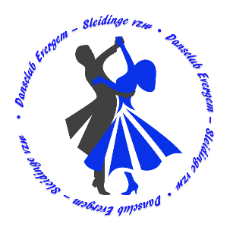 Inschrijvingsformulier cursussen of lidmaatschap dansseizoen 2024 – 2025De prijs voor de cursussen Ballroom - Latin: Start to Dance (22 lessen): ofwel 250 € per koppel voor 22 lessen, ofwel 150 € voor 11 lessen van september tot december en bij interesse nog eens 150 € voor tweede seizoenshelft (+ gratis toegang tot de oefenavonden)
Learn to Dance en Keep on Dancing (20 lessen): 300 € per koppel.De prijs voor de cursus Solodans bedraagt 70€ per persoon (12 lessen). Verlenging mogelijk na nieuwjaar.Voor de cursisten zijn de verzekering en het lidgeld inbegrepen in de prijs van de gevolgde cursus.Personen die in aanmerking komen kunnen genieten van het sociaal tarief (tegemoetkoming via het OCMW)Het lidgeld voor leden (niet-cursisten) van vzw Dansclub Evergem (DCE) is onveranderd gebleven en bedraagt 30€ per persoon voor het dansjaar 2024-2025. Hierin zijn de verzekering en het lidgeld van 'danssport Vlaanderen' inbegrepen. -----------------------------------------------------------------------------------------------------------------------------Ik – wij (*)	Naam, voornaam:	     		Straat, huisnummer:	     		Postcode, gemeente:	     		Tel. nr. en/of GSM nr.:	     		Geboortedatum:       		Naam, voornaam danspartner:	     		Geboortedatum:      E-mailadres(sen): 	     wens(en) mij – ons in te schrijven bij Dansclub Evergem vzw, als (*): -----------------------------------------------------------------------------------------------------------------------------	Cursist: Start to Dance – Learn to Dance – Keep on Dancing – Solo Starters – Solo Masters (*)(**)	Oefenlid (**)      -----------------------------------------------------------------------------------------------------------------------------Door mijn - onze inschrijving bevestig(en) ik – wij kennis genomen te hebben van het clubreglement en het privacybeleid van Dansclub Evergem vzw (DCE). Ik – wij aanvaard(en) het clubreglement en het privacybeleid van Dansclub Evergem vzw.Ik – wij ne(e)m(en) er kennis van dat dit steeds raadpleegbaar is op de website van DCE of ter plaatse in de dansclub.Het verschuldigde bedrag  kan voldaan op het rekeningnummer van Dansclub Evergem vzw – BE74 7795 9265 7607  met de vermelding: “te volgen cursus –  na(a)m(en) en aantal personen.” of     “oefenlid dansseizoen 2024-2025 –  na(a)m(en) en aantal personen.”(*) schrappen wat niet past     (**) passende rubriek aanvinkenDatum:       Datum:       Naam, voornaam:       Naam, voornaam danspartner:       Handtekening:	Handtekening:  